25/11/16Claudia Fernanda Gutiérrez RochaACTIVIDAD INTEGRADORA: manejo de la empresa y su continuidadLAMAR UNIVERSIDAD – CAMPUS PALOMARVegwich Gourmet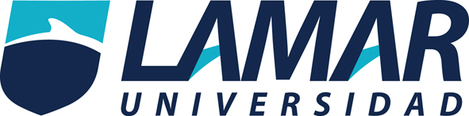 Profesor: Jaime RamosLA EMPRESA 3° BACHILLERATOINTRODUCCIONEste proyecto lo llevaremos a cabo el 5 de diciembre en la materia de la empresa.Con la función de motivar a nuestros demás compañeros a consumir nuestros productos hecho por nosotros e inventados por nosotros mismos.Decoraremos nuestro stand con un estilo adecuado a nuestro producto para que sea tan formal y presentable como el maestro lo desea.COSAS QUE NOS FALTANMaterial para la decoración: cajas, jarrones, manteles, etc.MobiliarioEl panLa verduraLa lonaACTIVIDADES ASIGNADAS:Tamara: cajaClaudia: cajaEstefanía: recibiendo pedidosMiguel: preparando Oscar: ayudante de Miguel Claudio: al pendiente de lo que falte CONCLUSIONLlevaremos a cabo el proyecto con delicadeza y el mayor orden posible.Esperemos que salga tal como lo planeamos y que todos quedemos conformes.	